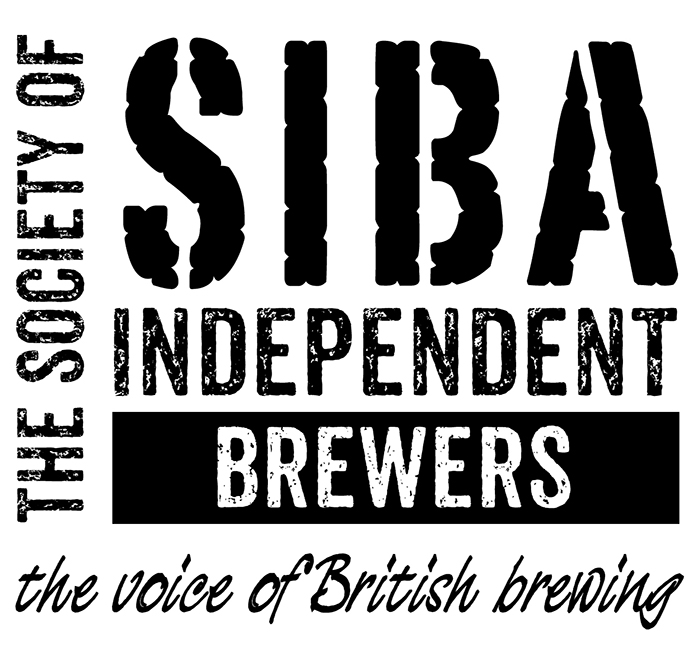 Candidate Information: Job Description, person specification and application processPosition: Head of Public Affairs and CommunicationsLocation: London/South East preferred as regular availability at Westminster is essential. Home-based role.Reports to: Chief ExecutiveClosing date: 3rd July 2017.IntroductionSIBA, the Society of Independent Brewers, was formed in 1980. As a trade association we represent more than 850 independent British craft breweries. We provide support services for our members and create commercial opportunities through a number of different initiatives.It is an exciting and challenging time for SIBA and for Britain’s independent craft breweries and there are now more breweries per head of population than in any other country. A key challenge for SIBA is ensuring professional brewing businesses have sustainable access to market to meet the demand for quality local beer from discerning beer drinkers. SIBA’s vision ‘to deliver the future of British beer and become the voice of British Brewing’ is challenging and exciting and our Head of Public Affairs and Communications will be an important part of our professional staff team focusing on our vision and delivery of our strategic plan.Job OverviewYou will be tasked with delivering first-rate internal and external communications including overseeing PR activity alongside building the profile of SIBA and its key issues with Governments and parliamentarians in Westminster, Scotland, Wales and Northern Ireland as well as at a European level. You will build contacts, identify opportunities, monitor policy, represent SIBA and raise the awareness of and support for our professional brewing business members, establishing SIBA as their voice. You will develop our public affairs and communications strategy as well as devising and delivering plans for individual projects and campaigns and advising the Chief Executive as the Society’s main spokesperson.Purpose of the roleProvide an effective Public Affairs and communications functionBuild profile, opportunities and contactsDevelop public affairs and communications strategies to deliver SIBA’s aims and objectivesPlan and deliver campaignsOrganise eventsRepresent SIBA Advise on policy issuesMonitor parliamentary activity and policy issues and advise accordinglyThe PackageStarting salary will be in the range £40,000-45,000 and is dependent on qualifications and experience.Permanent position on successful completion of three month probationary period Contributory pension scheme on successful completion of probationary period Performance review at three, six and twelve months in the first year and at least annually thereafterSome travel in the UK and occasionally abroadTravel and subsistence expenses paidHome-based; SIBA offices located in Ripon and Burton Upon TrentStaff benefits include group life and income protection coverResponsibilities and key deliverablesDevelop public affairs strategies to deliver SIBA’s vision and strategic aimsDevise and implement tactics to build engagement and support for SIBA and its aims with the UK, Welsh, Scottish and Northern Irish Governments, civil servants and parliamentarians as well as the European Commission and Parliament.To oversee SIBA’s campaign media relations, managing the press-related activities of the PR and Marketing ManagerTo deliver effective internal and external communications for the trade association and commercial activitiesWork effectively with other colleagues, most notably the Director of Membership & Marketing and the Chief ExecutiveMonitor, communicate and advise upon upcoming policy developments, the political climate and the progress of relevant bills or other activity including maintaining a public affairs timetable and calendar for SIBAProvide appropriate briefing documents at all levelsProvide general lobbying advice and support to the Chief Executive and ChairmanBuild engagement programmes with SIBA members and ensure SIBA’s Executive and Board are suitably briefed on lobbying issues and activityProvide general lobbying advice and support to members in dealing with MPs, etcResearch and write responses to relevant consultationsManage a public affairs and communications budgetManage a contact database and a contact diary/timetableIdentify and maintain relationships with relevant All-Party Parliamentary groupsTo ensure SIBA has appropriate crisis and reputational damage management plans in placeBuild and manage relationships and partnerships with key industry stakeholdersWork with the PR and Marketing Manager to make best use of social media and on-line campaigning in SIBA’s public affairs activityProvide support on multi-disciplinary campaigns as requiredTo be an active member of the Senior Management Team sharing responsibility for delivering SIBA’s strategic planAny other duties as may reasonably be requiredPerson SpecificationEducation, skills and experience Personal QualitiesPracticalApplication ProcessThe closing date for receipt of applications is 5pm on Monday 3rd July 2017. Applications received after this date will not be considered. Please send your c.v. and a covering letter addressed to Mike Benner, Chief Executive outlining in no more than two sides of A4 what you will bring to the role and how you meet the person specification and send to mike.benner@siba.co.ukIf you wish to have an informal discussion about the role please contact Mike Benner by email to arrange a telephone conversation. You’ll find more information about SIBA, including our strategic plan, at www.siba.co.uk.Shortlisted candidates will be invited to attend an interview in mid-July. You may be asked to prepare a presentation to make during the interview and a second interview may follow.Any job offer will be on the understanding that the information provided is full and correct and not misleading and that no relevant information has been omitted. An inaccurate or misleading application will be grounds for summary dismissal under SIBA’s disciplinary procedure. Please provide details of any previous criminal convictions (Rehabilitation of Offenders Act applies)SIBA is an Equal Opportunities employerENDSEssential Desirable Several years experience in public affairs and communications, including management positionsAt least five years relevant experienceUndergraduate Degree Relevant subject to at least 2:1Excellent knowledge of the workings of government and parliamentary proceduresExtensive established MP and parliamentary contactsStrong political knowledge and understanding and a genuine interest in politicsManagement experience in a membership organisationDemonstrable experience of developing successful public affairs strategies and plansExperience of internal communications in a membership organisationExperience of managing and delivering multi-disciplinary campaignsA good understanding of Social MediaIn-depth experience of managing and delivering public affairs projectsData and statistical analysis skillsGood IT skills including Microsoft OfficeExcellent communication skills verbally and writtenThe ability to influence people at all levelsThe ability to provide accurate concise and easy to understand briefings on complex subjectsStrong research skillsExcellent presentation skillsExperience of being able to work alone and collaboratively Strong ability to prioritise and manage challenging workloads often under pressureDemonstrable experience as a senior representative of an organisationEssentialDesirableIntelligent and analyticalExcellent communication and networking skillsPassionate and drivenAbility to build evidence based argumentsA passion for great beerStrong self-awareness and resilience under pressureEnthusiasm and passion for politicsA diplomatic but persuasive approachDecisive and confidentA team worker with excellent inter-personal relationsCommitted to member/ customer serviceProblem solver and strategic thinkerExtremely confident and convincing communicatorEvidence of continuous professional developmentAbility to travel as requiredAbility to work effectively from home